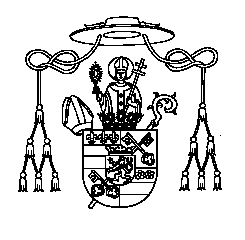 č.j.         /Královská kanonie premonstrátů na Strahověse sídlem: Strahovské nádvoří 1/132, 118 00 Praha 1 - Hradčanyzastoupená: ThLic. PhDr. Danielem Petrem Janáčkem, PhD., O.Praem.,opatem strahovskýmIČ: 00415090DIČ:CZ00415090bankovní spojení: Komerční banka, a.s., Praha 1 - Pohořelecčíslo účtu: 44645011/0100na straně jedné(dále jen „půjčitel“)aSeveročeská galerie výtvarného umění v Litoměřicíchprávní forma: příspěvková organizace Ústeckého kraje se sídlem: Michalská 7, 412 01 Litoměřicezastoupená: PhDr. Danou Veselskou, Ph.D.IČ: 00083259DIČ: CZ0083259, bankovní spojení, číslo účtu: 1003128389/0800na straně druhé(dále jen „vypůjčitel“)Výše uvedené smluvní strany uzavírají na základě vzájemného a úplného konsensu tutoSMLOUVU  O  VÝPŮJČCE  (dále jen „smlouva“)dle ust. § 2193 a násl. občanského zákoníku 89/2012 Sb.I.Půjčitel přenechává touto smlouvou k dočasnému bezplatnému užívání shora jmenovanému vypůjčiteli historické umělecké dílo (dále jen „exponát“ či „dílo“) uvedené v příloze č. 1, jež je nedílnou součástí této smlouvy, za účelem vystavení v expozici Arcidiecézní muzeum Olomouc JAKO HOST Galerie a muzea litoměřické diecéze v době od 10.12.2020 do 18. 4. 2021 (dále jen „výstava“).II.Dílo zůstává v majetku půjčitele a smí být použito vzhledem k jeho skutečné i právní povaze jen k účelům uvedeným v čl. I. této smlouvy. S vypůjčeným dílem nesmí být bez souhlasu půjčitele jakýmkoliv způsobem disponováno, zejména je nelze přemísťovat nebo dále půjčovat. Rovněž na něm nesmí být prováděny restaurátorské ani jiné zásahy bez dohody s půjčitelem.2) 	Vypůjčitel je povinen zajistit po celou dobu výpůjčky ochranu a bezpečnost vypůjčeného díla. 3) 	V případě nedodržení podmínek této smlouvy může půjčitel žádat okamžité vrácení díla i před uplynutím smluvené doby bez jakéhokoli dalšího nároku ze strany vypůjčitele.4) 	Veškeré náklady spojené s výpůjčkou, a to včetně pojištění, dopravy ze místa uložení do místa výstavy a zpět ponese vypůjčitel.5) 	V případě ztráty či zničení díla, které je specifikováno v příloze č. 1 k této smlouvě, přísluší půjčiteli právo na náhradu škody do výše stanovené pojistné ceny díla uvedené v příloze č. 1 smlouvy.6) 	Pro potřeby využití na propagačních nekomerčních tiskovinách k výstavě svoluje půjčitel s reprodukováním vypůjčeného díla a bezplatně k jejich publikování poskytuje reprodukční práva. K jinému účelu nesmí být vypůjčené dílo bez výslovného souhlasu půjčitele fotografováno, filmováno, ani jinak reprodukováno. Na popisce u vystaveného díla bude uvedeno jméno půjčitele takto: „Královská kanonie premonstrátů na Strahově, poutní areál Svatý Kopeček“. III.1)	Vypůjčitel převezme dílo v místě dle určení půjčitele, a to v Arcidiecézním muzeu Olomouc v době mezi 18.11.2020 – 10.12. 2020.Vypůjčitel předá dílo zpět na místě dle určení půjčitele, a to v Arcidiecézním muzeu Olomouc v době od 19. 4. 2021 do 20. 5. 2021, pokud se smluvní strany nedohodnou jinak.2)	Dílo bude přebíráno na základě podpisu „Předávacího protokolu“ (dle čl. IV. této smlouvy), podepsaného pověřenými osobami, na kterých se obě strany dohodnou.3)	Za půjčitele má zmocnění k vydání a zpětnému převzetí děl a podpisu „Předávacího protokolu“:- Mgr. Libor Šturc, Mgr. Helena Zápalková, Ph.D.	Za vypůjčitele má zmocnění k vydání a zpětnému převzetí děl a podpisu „Předávacího protokolu“:- Mgr. Alena Beránková, PhDr. Michaela Ottová.4)	Na základě tohoto „Předávacího protokolu“ přebírá vypůjčitel odpovědnost za dílo do výše pojistného plnění – a to od okamžiku převzetí díla až do okamžiku zpětného předání díla po ukončení výstavy a potvrzení „Předávacího protokolu“ o zpětném převzetí děl oběma smluvními stranami. Jeden výtisk každého předávacího protokolu potvrzeného oběma stranami bude předán půjčiteli neprodleně po převzetí děl.  IV.„Předávací protokol“ bude tvořit:specifikace exponátu včetně jeho pojistné ceny„Condition Report“ k díluprotokoly o předání a převzetí dílaV.Další ujednání:  Dílo bude přepravováno a baleno tak, aby nedošlo k jejich poškození. K balení a transportu je určeno Muzeum umění Olomouc. Vypůjčitel se zavazuje, že půjčiteli bezúplatně zašle pozvánku na zahájení výstavy a 2 katalogy, případně jiné tiskoviny, vydané u příležitosti výstavy.Klimatické podmínky a osvětlení ve výstavním sále bude vykazovat vhodné parametry ICCROM.VI.1)	Tato smlouva je uzavírána dle právního řádu České republiky. V ostatních vztazích touto smlouvou výslovně neupravených bude postupováno dle ustanovení zák. č. 89/2012 Sb., občanského zákoníku.2)	Tato smlouva může být měněna nebo doplňována pouze formou vzestupně číslovaných písemných dodatků, za předpokladu úplné bezvýhradné shody na jejich obsahu, bez připuštění byť nepatrných odchylek, podepsaných oběma oprávněnými zástupci smluvních stran, jakákoliv ústní ujednání o změnách této smlouvy budou považována za právně neplatná a neúčinná.3)  	Vyskytnou-li se události, které jedné nebo oběma smluvním stranám částečně nebo úplně znemožní plnění jejich povinností podle smlouvy, jsou povinny se o tom bez zbytečného prodlení informovat a společně podniknout kroky k jejich překonání. Nesplnění této povinnosti zakládá nárok na náhradu škody pro stranu, která se porušení smlouvy v tomto bodě nedopustila.4)   	Případný spor v rámci realizace či výkladu této smlouvy se smluvní strany zavazují řešit u místně a věcně příslušného soudu vypůjčitele.5)  	Smluvní strany se zavazují, že obchodní a technické informace, které jim byly svěřeny smluvním partnerem, nezpřístupní třetím osobám bez jeho předchozího písemného souhlasu a ani tyto informace nepoužijí pro jiné účely než pro plnění podmínek této smlouvy, a to po celou dobu trvání smlouvy i po jejím skončení, a to až do doby než se tyto informace stanou obecně známé. To neplatí v případě, kdy vypůjčiteli vznikne povinnost výše uvedené informace poskytnout podle obecně závazných právních předpisů, a dále, bude-li o tyto informace požádán svým zřizovatelem. Tuto Smlouvu dle zákona č. 340/2015 Sb., o registru smluv zveřejní pouze vypůjčitel. Přílohy této Smlouvy mají důvěrnou povahu z důvodu zájmu na ochraně kulturního dědictví a sbírek půjčitele a nejsou určeny ke zveřejnění.6)	Nedílnou součástí smlouvy je:Příloha č. 1 – specifikace exponátu7)	Tato smlouva nabývá platnosti a účinnosti dnem jejího podpisu všech zúčastněných stran. Smlouvu lze ukončit také buď dohodou smluvních stran, nebo výpovědí s 15denní výpovědní lhůtou počínající dnem doručení výpovědi druhé smluvní straně.Tato smlouva je vyhotovena ve čtyřech stejnopisech, z nichž dva obdrží vypůjčitel a dva půjčitel.9)	Smluvní strany prohlašují, že smlouva odpovídá jejich pravé a svobodné vůli, je uzavřena jasně a srozumitelně a podepsaní zástupci prohlašují, že jsou oprávněni za smluvní stranu se zavazovat.V Praze, dne          		  		 	V Litoměřicích, dne 9. 11. 2020.......................................................			..............................................................za půjčitele				za vypůjčitele ThLic. PhDr. Daniel Peter Janáček, Ph.D., O.Praem.	PhDr. Dana Veselská, Ph.D.opat strahovský                       				ředitelka SGVU v Litoměřicích